PREPARING FOR A LEVEL ENGLISH LANGUAGEWelcome to English Language A Level.  Studying English at A Level is an exciting and interesting subject: English is a global language and the language we use can both reflect and shape the society in which we live.  You will study English in a way that is quite different to your GCSE studies, looking not only at the power of language in society and how language shapes identity, but the ways in which it is systematically divided into different levels or areas, such as phonology (sound & accent), lexis (vocabulary) & semantics (meaning), grammar and pragmatics (how language functions contextually).  It is a rich and broad A level.  To help you start to make the transition from GCSE to A Level there’s a range of relevant websites, podcasts, twitter feeds and traditional books recommended below.  There’s also an accompanying PDF booklet called Leaping into Language from The English and Media Centre, which gives you a great range of activities and an excellent taste of studying Language at A level.  Newspapers (print & online) Language is constantly being discussed online and in the press, with opinion pieces being produced all the time.  Keep a look out for articles in the press & online, and keep a record of what you read (you can bookmark online sources.).  Below are some examples of language in the news: https://www.theguardian.com/politics/2020/apr/27/muggers-and-invisible-enemies-how-boris-johnsons-metaphors-reveals-his-thinkinghttps://www.bbc.co.uk/news/uk-45810709 - Should women be spelt womxnhttps://www.theguardian.com/commentisfree/2019/jul/30/trump-langugae-rhetoric-hateful-infectiousYou can keep track of articles about language by following @EngLangBlog (https://twitter.com/englangblog) on Twitter.  Recommended BooksWords on the Move – John McWhorterThe Life of Slang – Julie ColemanBecause Internet – Gretchen McCullochDon’t Believe a Word – David ShariatmadariThe Language Wars – Henry HitchinsYou Are What You Speak – Robert Lane GreeneTalk On The Wild Side – Robert Lane GreeneEMC Language Handbook (2nd Edition) – Dan ClaytonThe Myth of Mars and Venus – Deborah CameronWomen Talk More Than Men… and Other Myths About Language Explained – Abby CaplanThe Prodigal Tongue – Lynne MurphyYour Voice Speaks Volumes – Jane Setter The Stories of English – David Crystal How English Works – David Crystal PodcastsThe BBC’s Word of Mouth programme presented by Michael Rosen can be found here: https://www.bbc.co.uk/programmes/b006qtnz/episodes/player and has a huge archive of previous   programmes all available for download: Some recent highlights have been selected for you here:A Debate About American English:  https://www.bbc.co.uk/programmes/b08g5533 Will Emoji Be the Future of English?  https://www.bbc.co.uk/programmes/b08ffvp6 The Language of Lying: www.bbc.co.uk/programmes/m000dfpy Romani Language:  https://www.bbc.co.uk/programmes/m00050qw Black British Identity and Black-related Words: https://www.bbc.co.uk/programmes/m0004l93 Solving Crime with Language: https://www.bbc.co.uk/programmes/m00027n6 Language, Gender and Trans Identities: https://www.bbc.co.uk/programmes/b09r4k4l Lexicon Valley presented by John McWhorter can be found here: https://slate.com/podcasts/lexicon-valley  and a few particularly relevant ones have been highlighted below: Women’s Language:  https://slate.com/podcasts/lexicon-valley/2020/03/vocal-frywomen-language Like, Sort Of…: https://slate.com/podcasts/lexicon-valley/2019/11/politeness-in-the-english-language Language on the Internet: https://slate.com/human-interest/2019/07/john-mcwhorter-and-gretchen-mcculloch-on-because-internet.html Video ClipsSix  linguists introduce some key ideas about language study Stephen Fry's view of LanguageRelevant industry Pages to 'follow' for up to date news of their chosen field:Linguistics Research Digest: https://linguistics-research-digest.blogspot.com/ Accent Bias in Britain: https://accentbiasbritain.org/ The Oxford English Dictionary: https://www.oed.com/ The British Library: https://www.bl.uk/ British Library – British Accents and Dialects: https://www.bl.uk/british-accents-and-dialects YouTube channelsTED talks related to English Language: https://www.ted.com/search?q=english+language Some good examples of TED talks: How Language Shapes the Way we Think: https://www.youtube.com/watch?v=RKK7wGAYP6k Txting is Killing Language. JK!!!: https://www.youtube.com/watch?v=UmvOgW6iV2s Accents: where and why: https://www.youtube.com/watch?v=Uv6tBcJjfY0 University pagesMany Universities offer courses in Linguistics and Language.  A few are listed below.  It’s often interesting to see what their current research projects are to get the most up to date information.Manchester Met: https://www2.mmu.ac.uk/languages/research/linguistics/ Lancaster University: https://www.lancaster.ac.uk/linguistics/ Queen Mary University London: https://www.qmul.ac.uk/sllf/linguistics/ York University: https://www.york.ac.uk/language/ Manchester University: https://www.alc.manchester.ac.uk/linguistics-and-english-language/ Twitter Accounts to follow – there are lots, here are 4 recommendations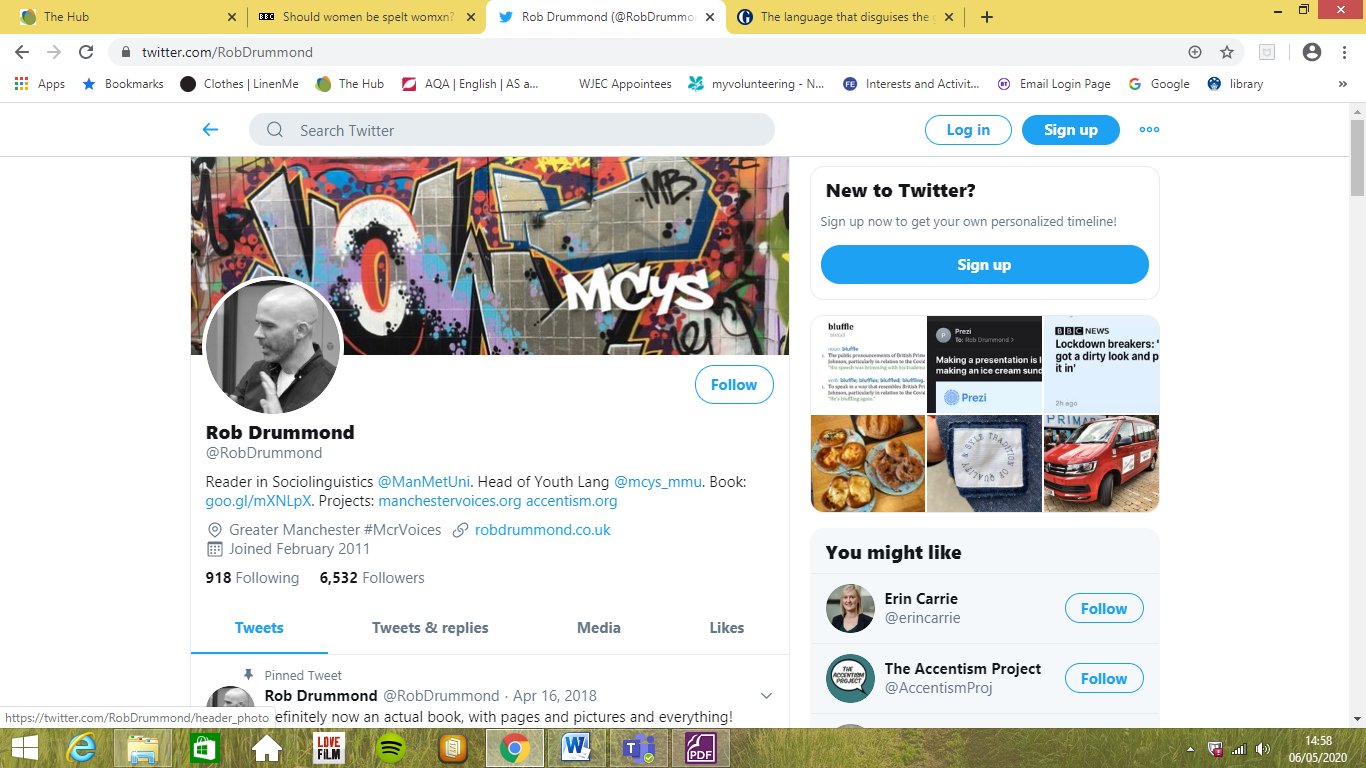 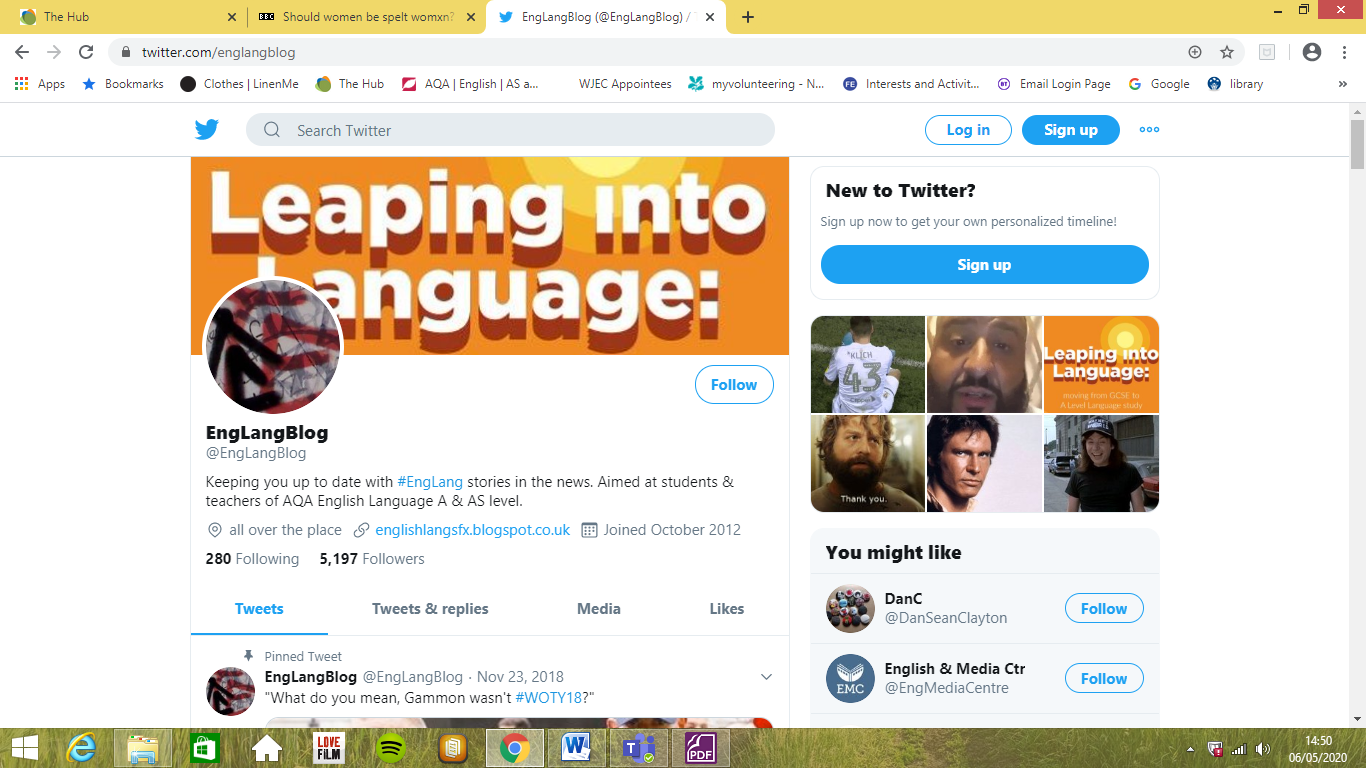 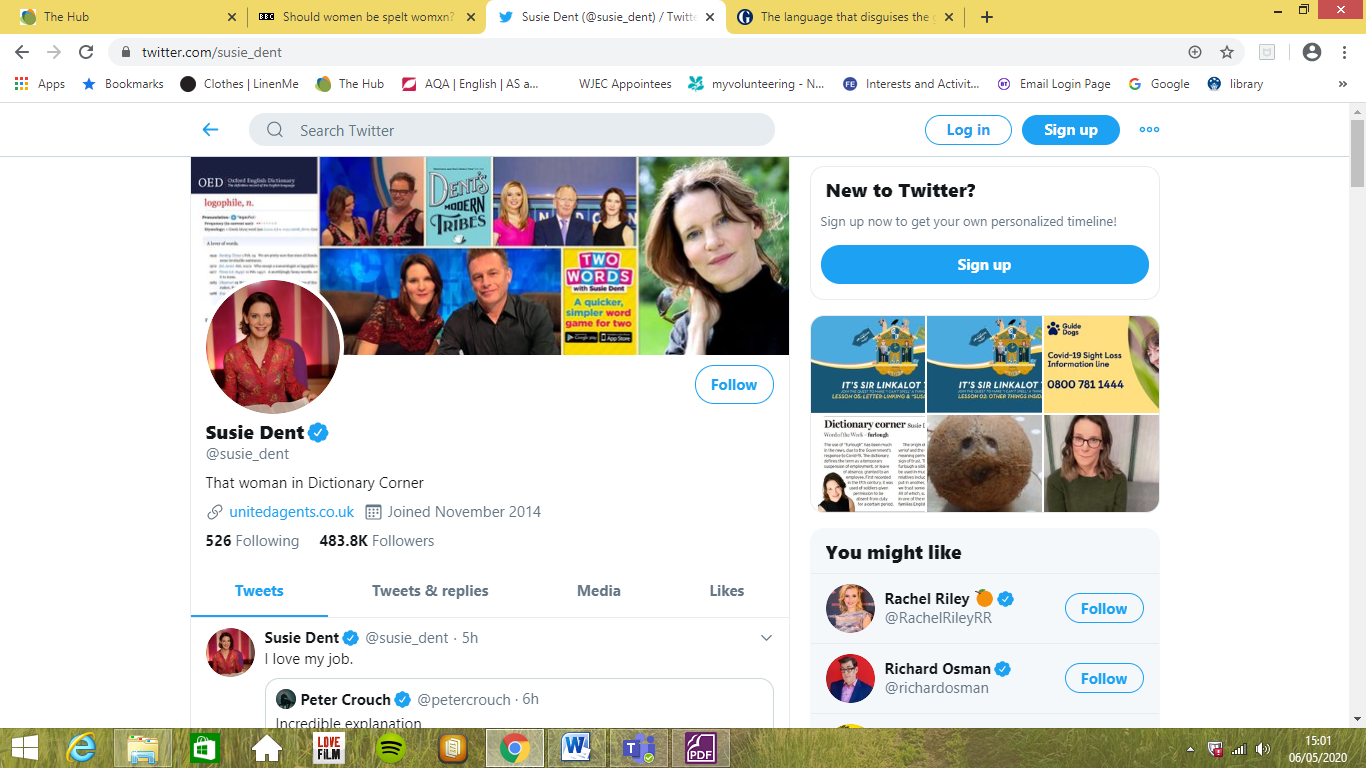 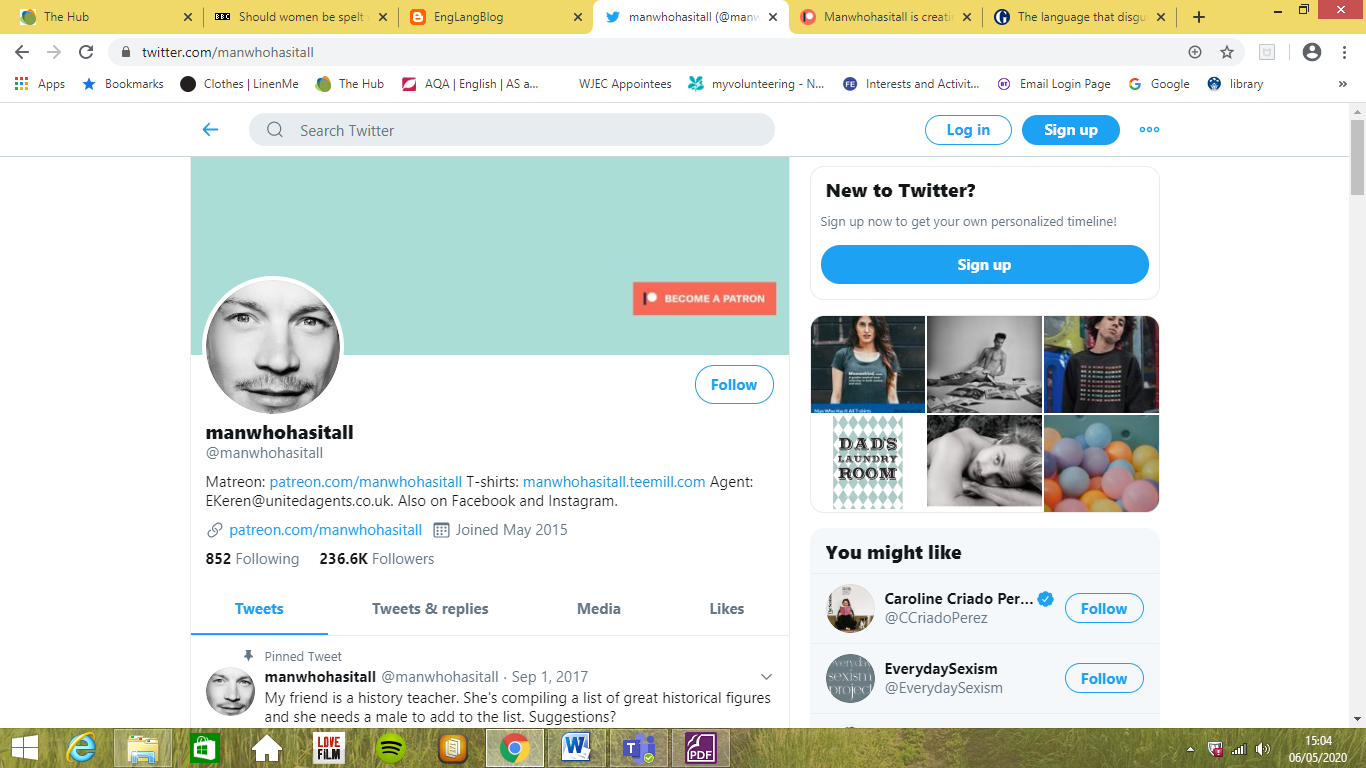 